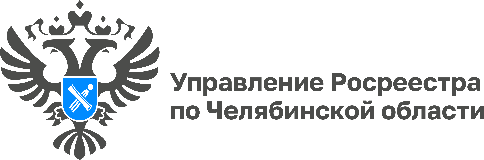 09.12.2022На Южном Урале завершена работа по государственнойкадастровой оценке земельных участковУправление Росреестра по Челябинской области сообщает, что на территории региона завершена работа по определению кадастровой стоимости земельных участков, сведения о которых содержались в государственном реестре по состоянию на 01.01.2021. В результате определена кадастровая стоимость более 1 млн 200 тысяч земельных участков, которая будет применяться с 1 января 2023 года.Ознакомиться с результатами оценки можно на официальном сайте Министерства имущества Челябинской области. Для этого необходимо знать кадастровый номер объекта недвижимости. Также итоги кадастровой оценки размещены в Фонде данных государственной кадастровой оценки на сайте Росреестра (ссылка).Отметим, что начиная с 2017 года, кадастровая стоимость определяется не независимыми оценщиками, как это было раньше, а бюджетным учреждением по единой методике, разработанной для всех объектов недвижимости. После утверждения результатов государственной оценки у правообладателей существует возможность обратиться в бюджетное учреждение за предоставлением разъяснений, связанных с определением кадастровой стоимости.«Если гражданин обнаружил, что для определения стоимости были использованы неверные данные об его объекте недвижимости, то существует возможность, после внесения в Единый государственный реестр недвижимости таких сведений, обратиться с заявлением об исправлении ошибок, – комментирует начальник отдела кадастровой оценки Управления Росреестра по Челябинской области Любовь Щелокова. – Такое заявление следует направить, указав на содержание ошибок, допущенных при определении кадастровой стоимости, а также приложив по желанию документы, подтверждающие наличие указанных ошибок. В случае выявления в ходе рассмотрения обращения о предоставлении разъяснений ошибок, допущенных при определении кадастровой стоимости, они подлежат исправлению по решению бюджетного учреждения».Пресс-служба Управления Росреестра и Кадастровой палаты по Челябинской области